     Nestrpljivo su naši prvašići dočekali ponedjeljak ,21. svibnja 2018. godine. Bio im je to prvi zajednički  školski izlet. Tijekom putovanja se zabavlja ali i puno uči. Upoznali smo  promet u velikom gradu, gledali smo  kazališnu predstavu u Dječjem kazalištu Dubrava...                                                        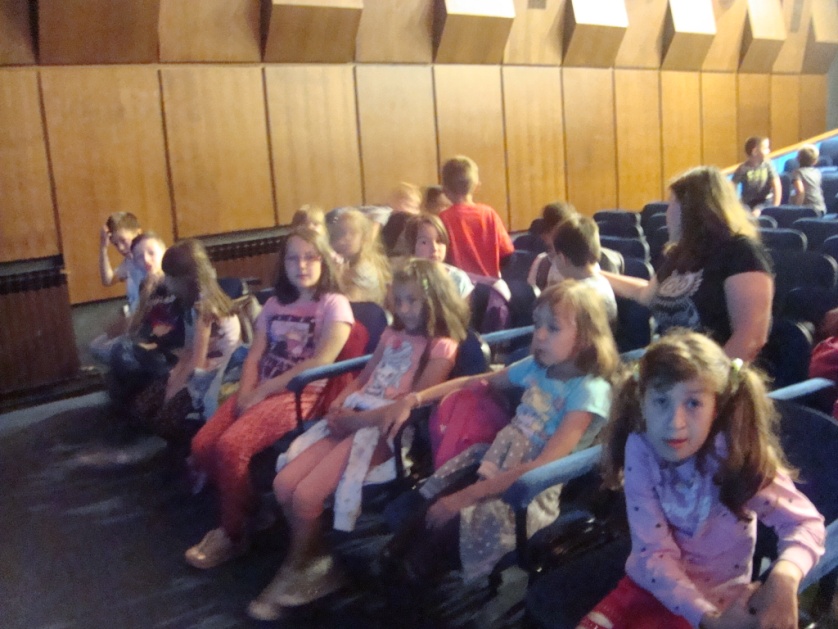 i ono najzanimljivije...bili smo u Zoološkom vrtu. Tamo smo vidjeli svakakve životinje, od malih ptičica i guštera do medvjeda, lavova, zebri, krokodila ...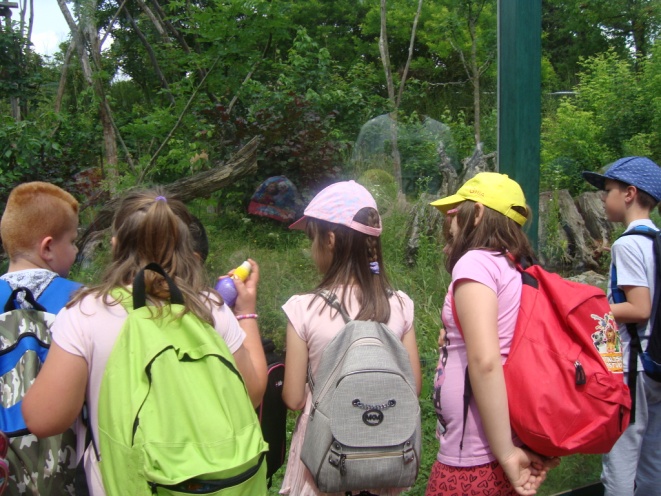 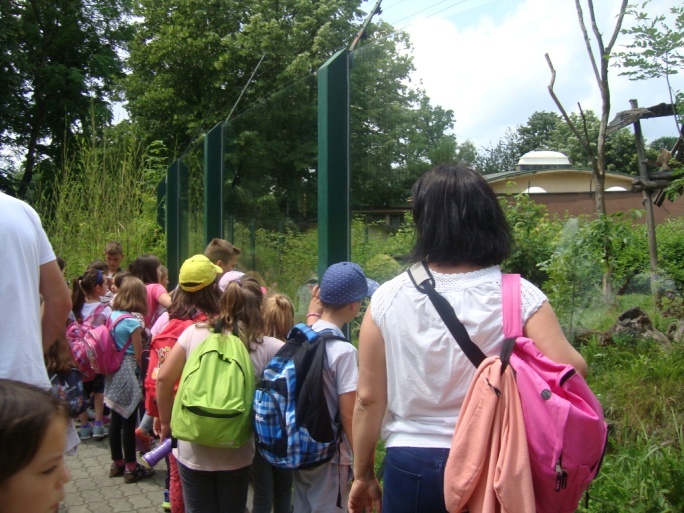 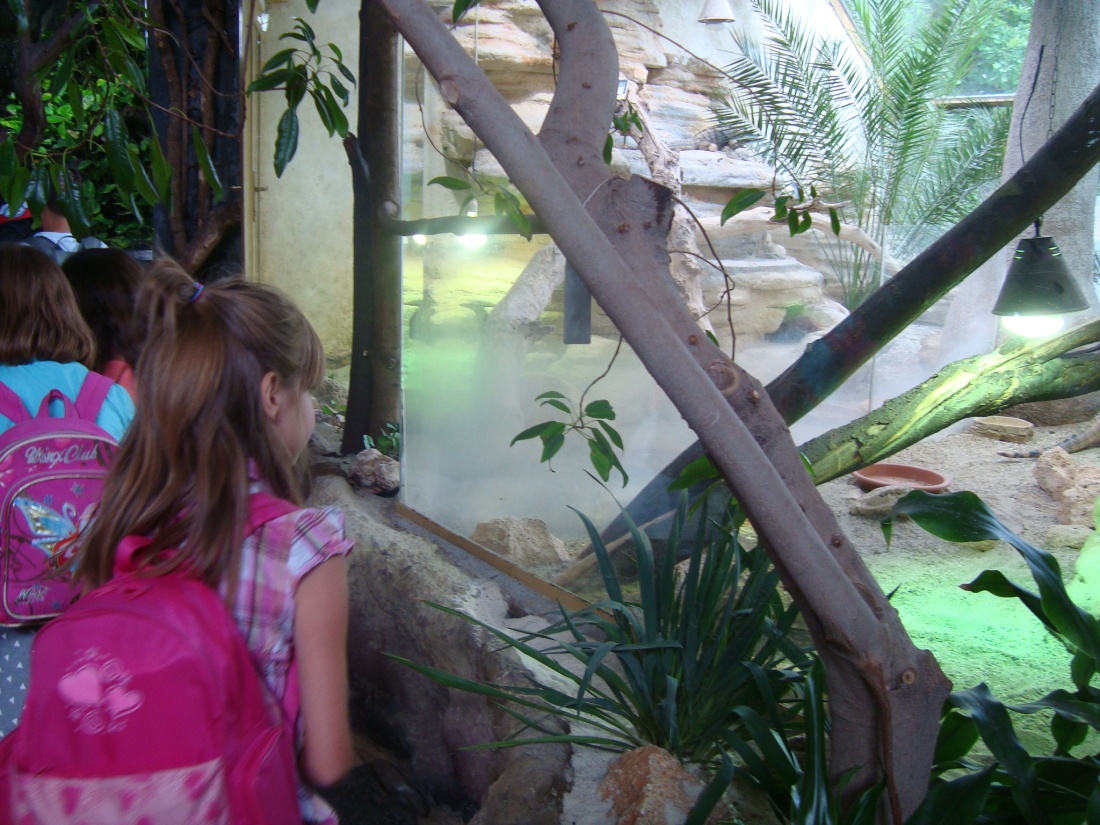 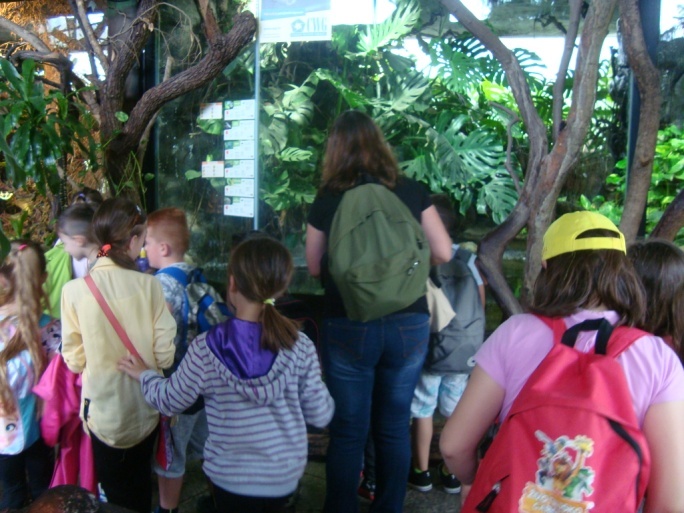 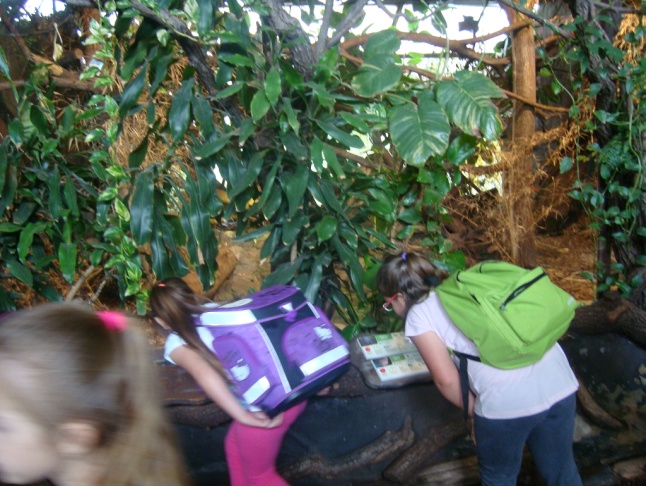  Neke životinje smo uporno tražili i tražili a one su nam bile“ pred nosom“ samo smo trebali dobro gledati. Najuzbudljivije nam je bilo kada smo mogli dirati malu crvenu zmiju . Svi smo bili hrabri.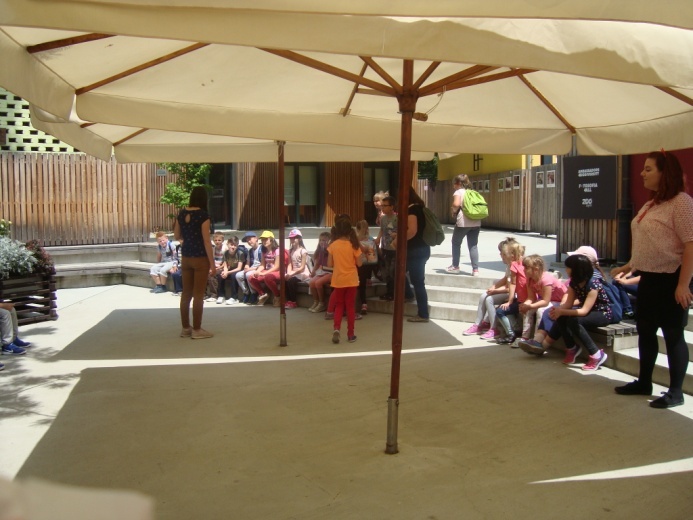 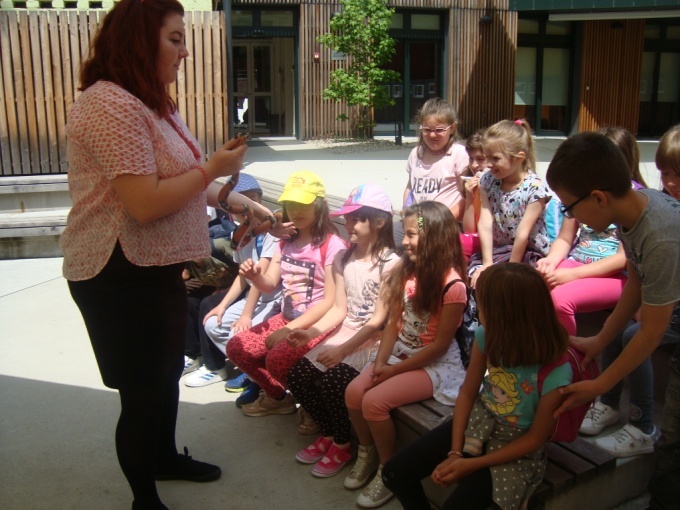 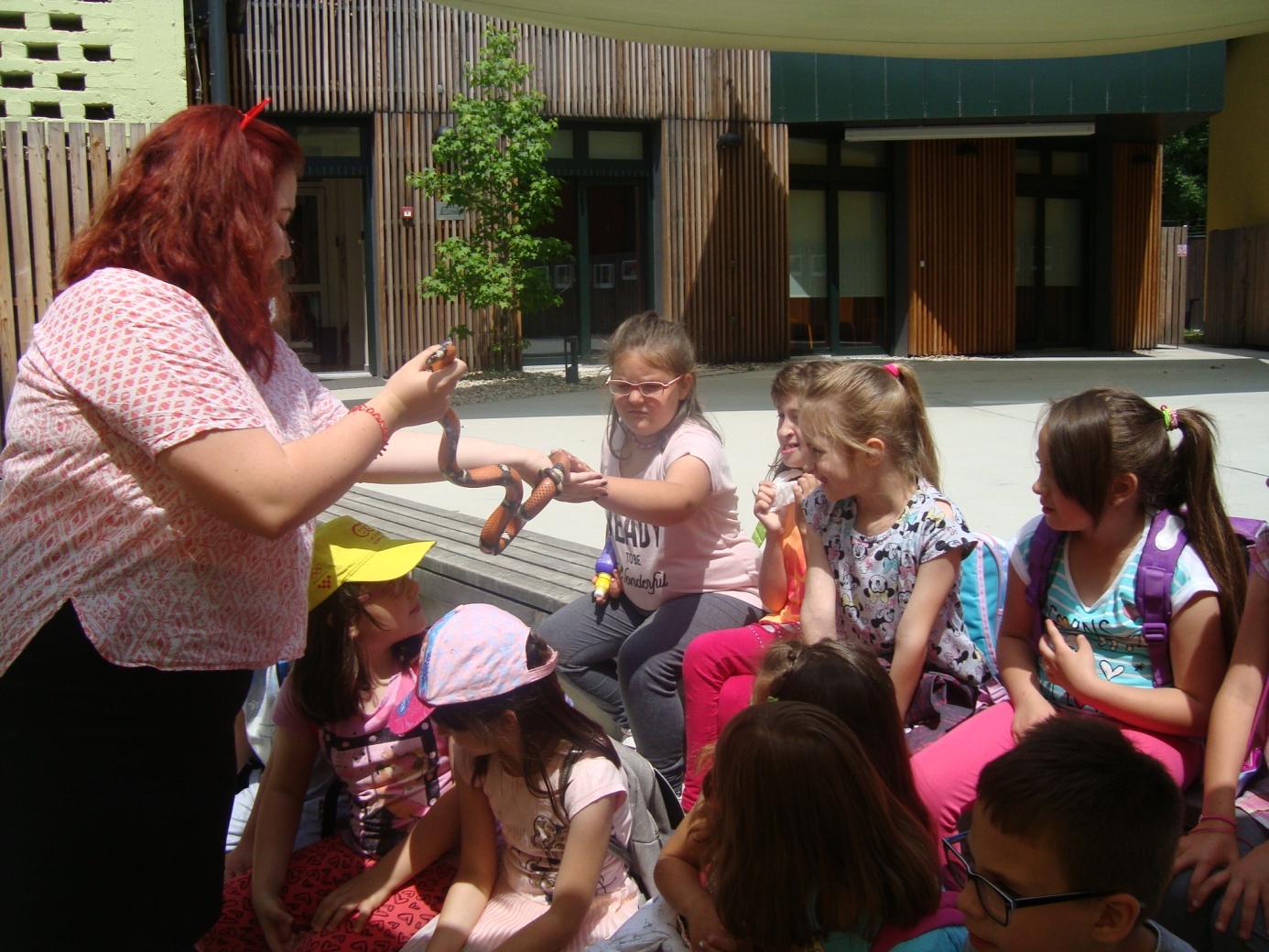 Dobro raspoloženje popravilo je i lijepo sunčano vrijeme, ali i druženje sa našim prijateljima iz Petrinje i Male Gorice. 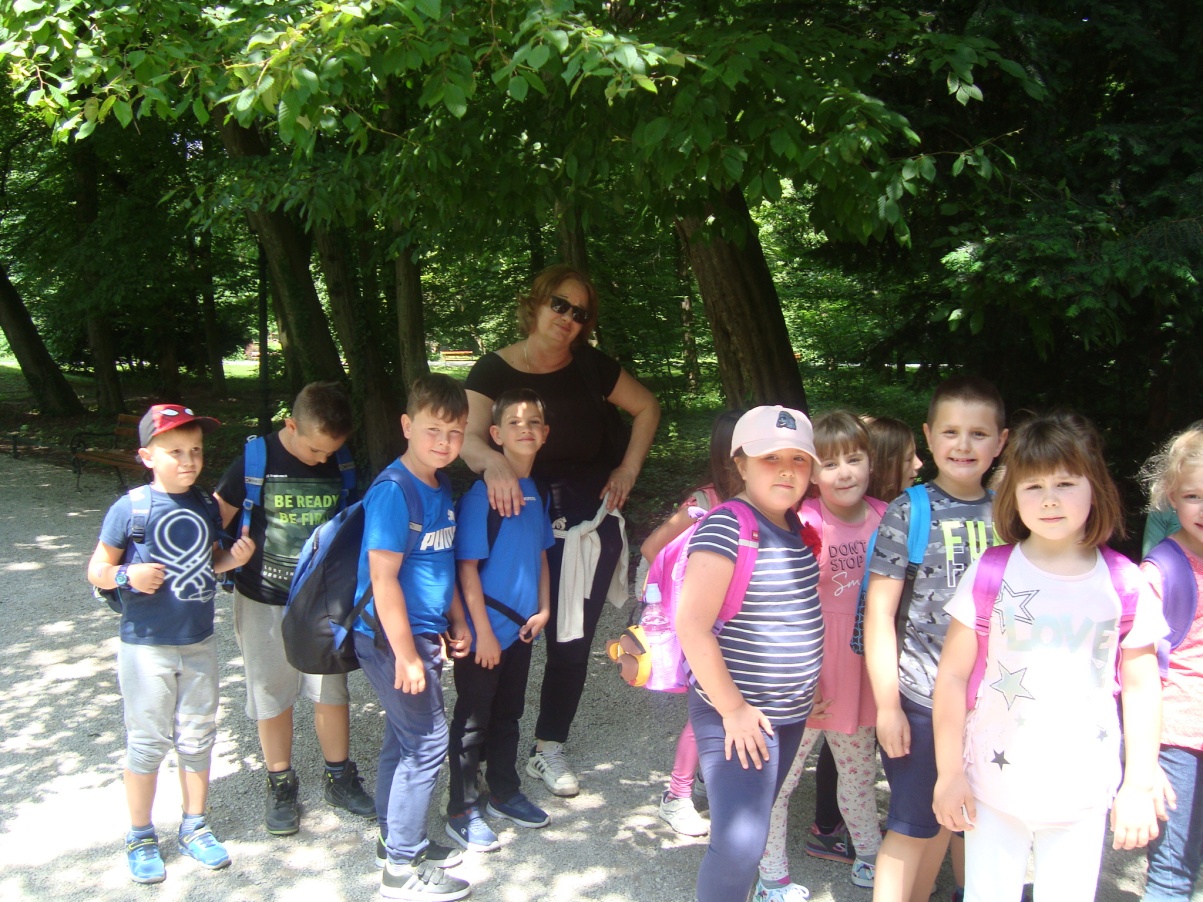 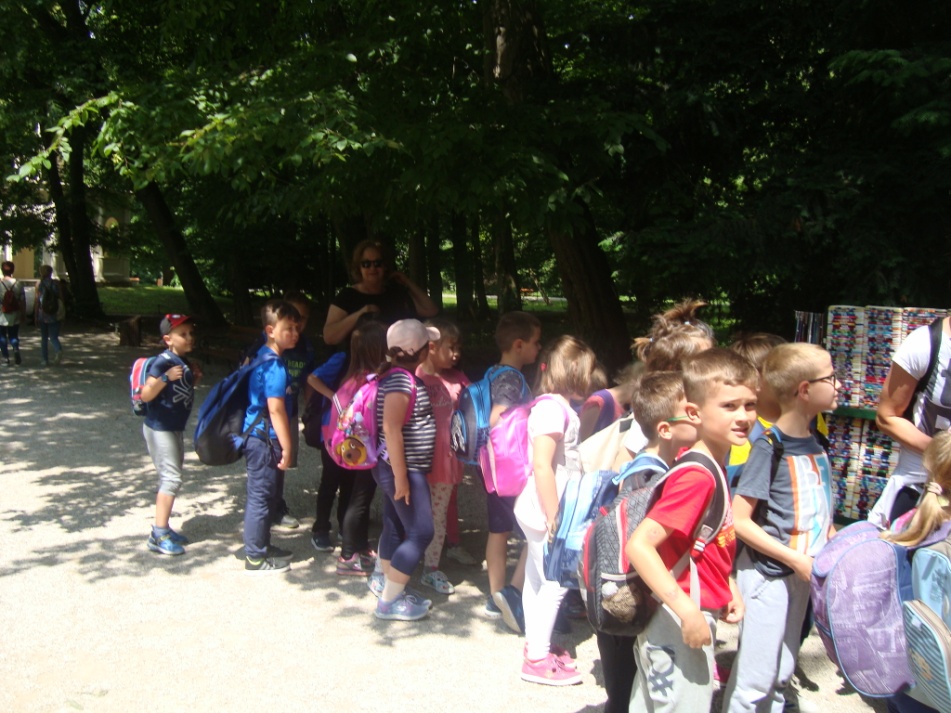 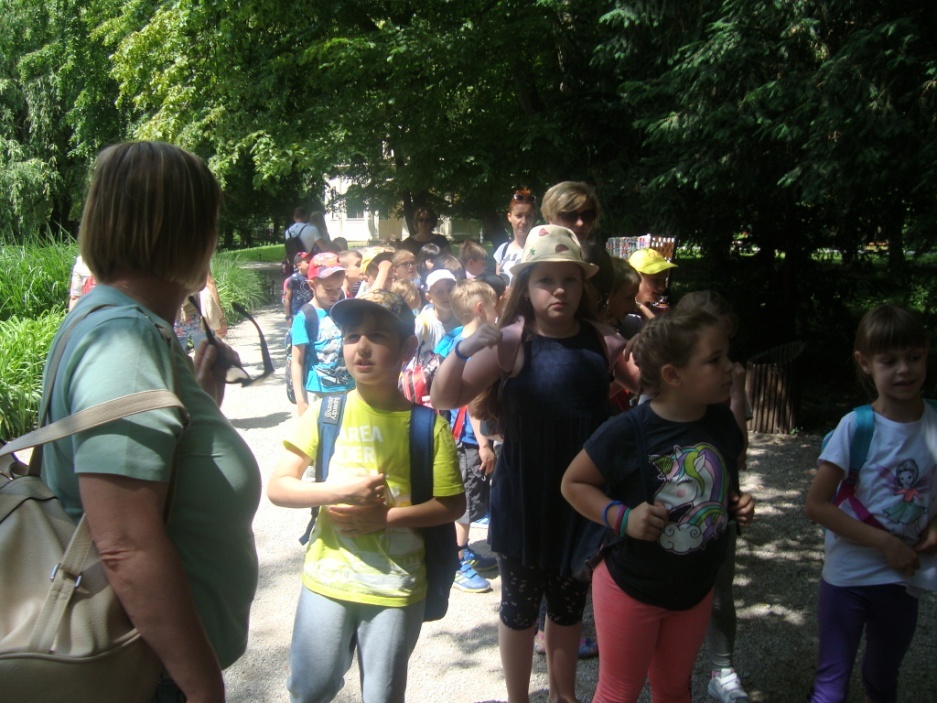 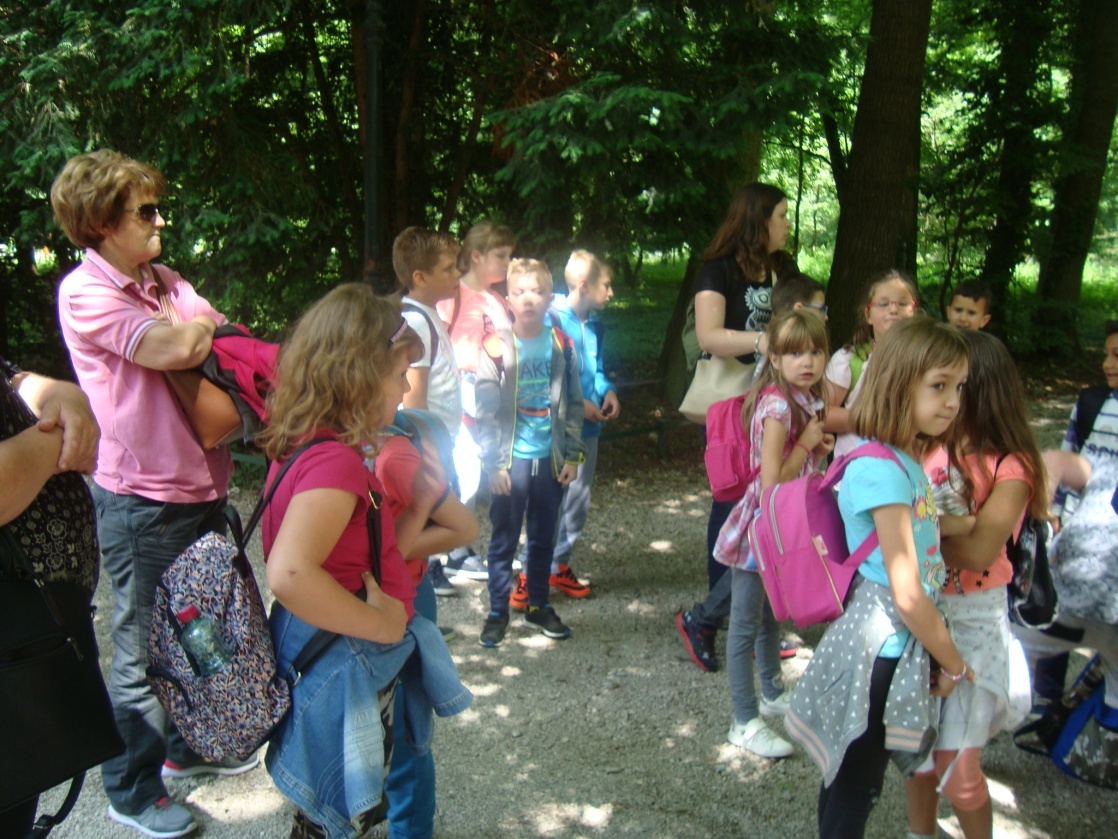  Najlakše se uči u prirodi i  među prijateljima !                                        Već sada se radujemo novom izletu !                   Učenici prvog razreda PRO Mošćenica  i učiteljica Ivančica